兴龙府发〔2023〕9号丰都县兴龙镇人民政府关于农村人居环境整治工作督查的通报各村（居）委：2023年1月初至2月底，我镇领导多次带队到各村（居）进行了人居环境整治工作专项督查，发现我镇农村人居环境较去年有所退化，“春节”前后村庄清洁行动效果不明显。为进一步深化全市“三清一改”村庄清洁行动视频会议精神，落实渝农居组办〔2022〕1号、兴龙府发〔2022〕5号文件要求，督促各村（居）持续加强人居环境整治工作，提高人民群众生活对环境的满意度。现将全镇检查结果通报如下：通过此次督查，各村（居）环境卫生总体较好，乡村道路清扫及时，也能按照“春节”前后人居环境要求在落实，同时也存在以下问题：一是院落周边、个别房前屋后零散垃圾明显增多；二是垃圾桶垃圾清运不及时，各村居乡村公路白色垃圾都不同程度存在；三是死角垃圾清理不彻底；四是垃圾分类资料存在严重不足。各村（居）要高度重视此次督查发现的问题，全面排查整改，针对同一问题多次发现未整改的，请相关村居及时整改，同时，各村居将继续开展垃圾分类的相关工作，并留好相关影像资料，积极发送到镇人居环境群。     附件： 1. 各村（居）评分统计表2. 各村（居）突出问题图片                     丰都县兴龙镇人民政府2023年3月7日（此件公开发布）附件1：兴龙镇1—2月人居环境检查结果统计表附件2：各村居突出问题图片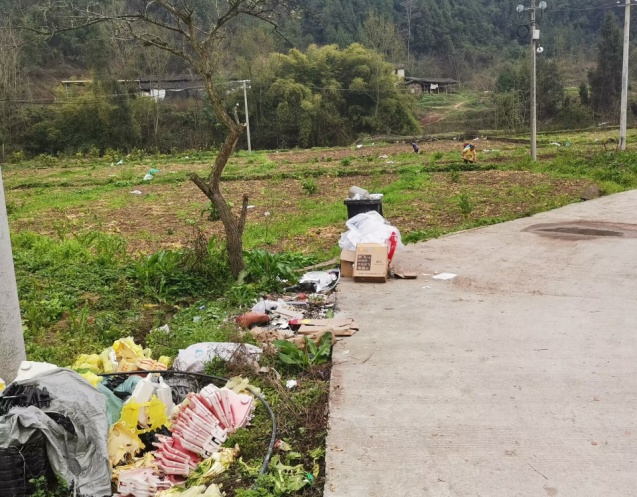 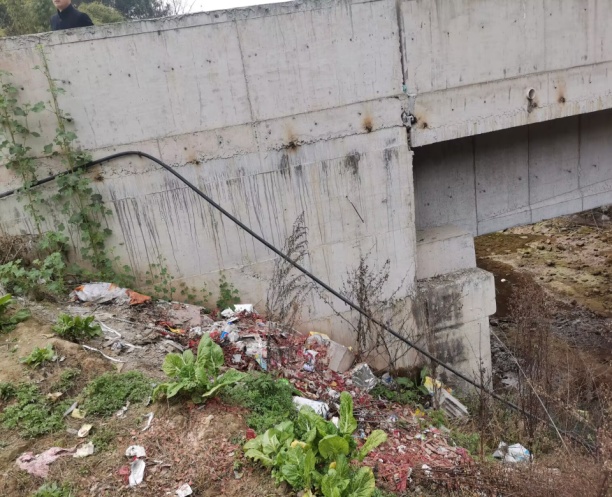 铺子中坝                     铺子中坝桥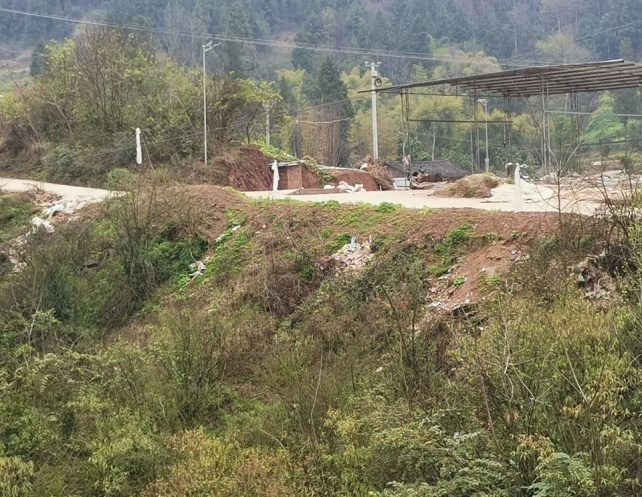 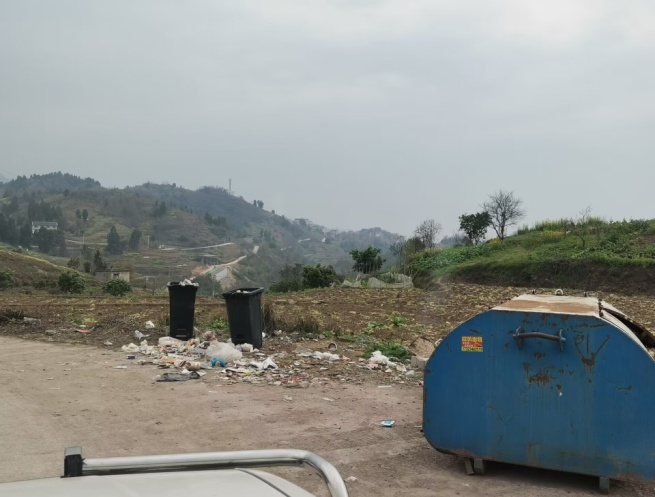 铺子村大桥榨菜池           先锋村五组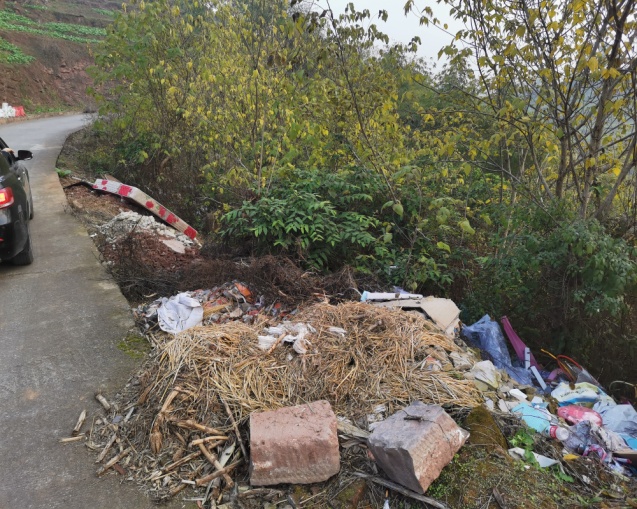 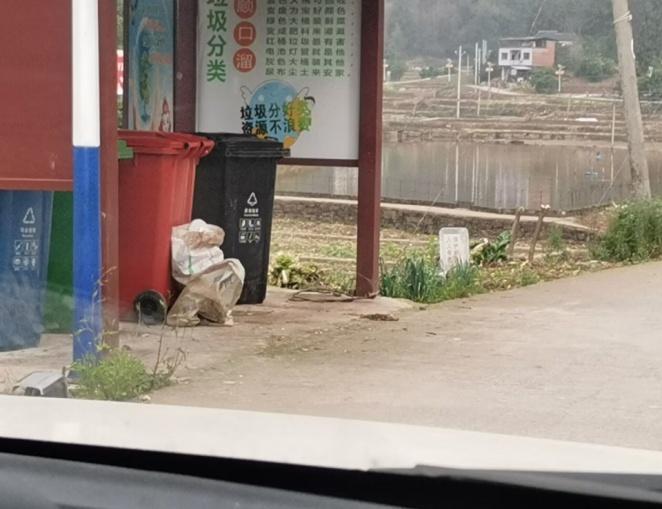 先锋八国庙                先锋湛家曹冲垃圾亭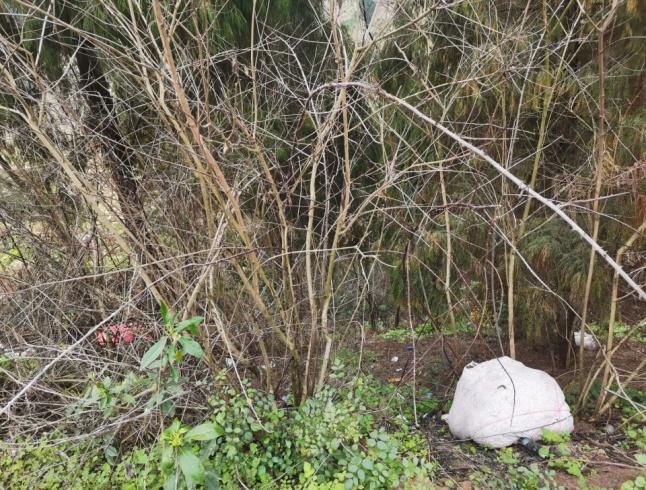 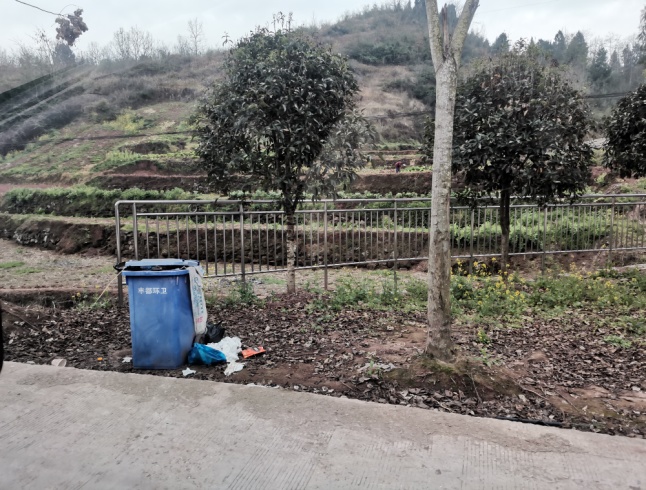 先锋老垃圾场                    大岩树岔路口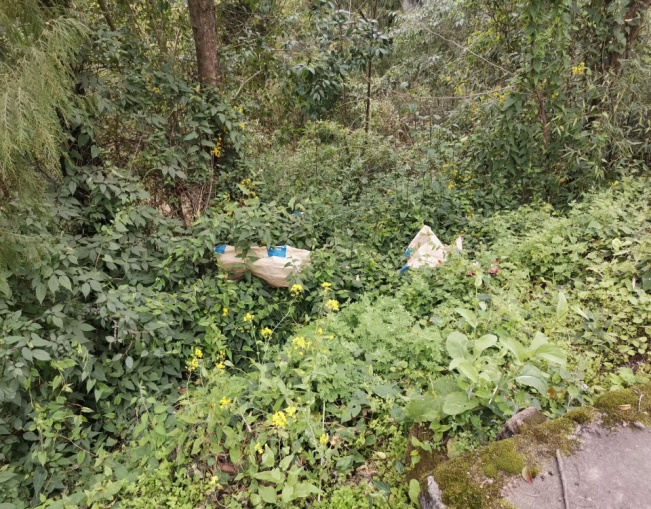 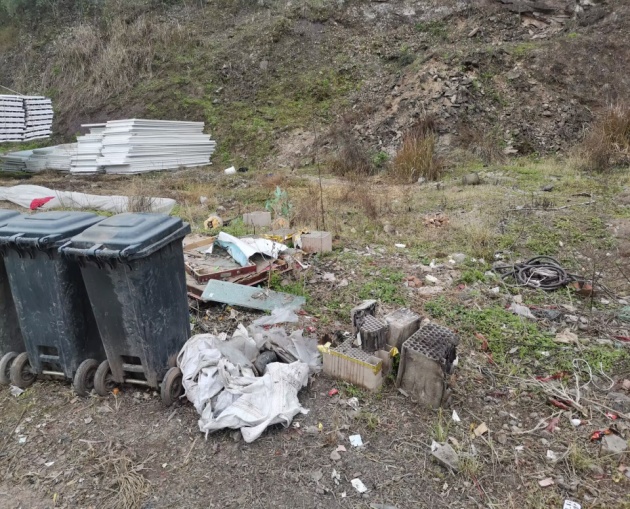 黎明许家山                       十字口卷洞桥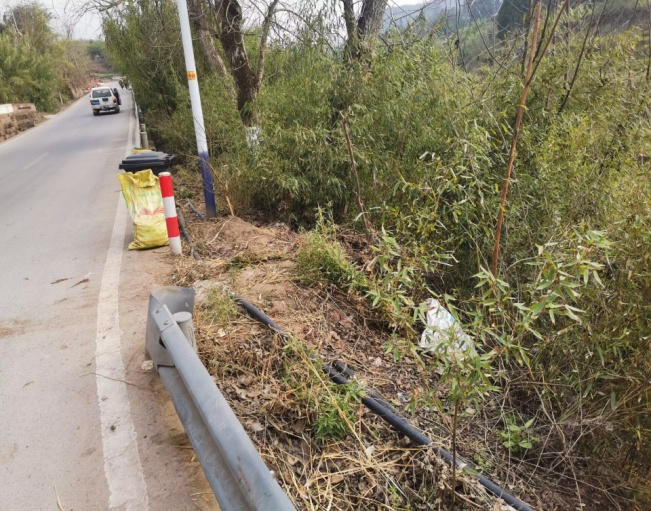 春花山乌龟凼                  村居名现场资料总分排名备注十字口村4849972黎明社区4847.595.53大岩树4847954先锋村4446906铺子村4546.591.55春花山村4948.597.51